I have applied to the following colleges/universitiesAcademic achievementsSchool Activities (grades 9-12)Community Activities (grades 9-12)Athletic activities (both school and community (grades9-12)Project:Other Requirements:Your application should include one letter of recommendation from either a teacher, friend, coach, etc.All applications must be submitted by: April 10th, 2023Send your application to: FHHS Guidance Office OR email to Dreamlikewill@yahoo.com OR mail to 225 N 5th Street, St. Charles, MO 63301Attach project documentation, as neededDream Like Will Charities225 N 5th StreetSt. Charles, MO 63301Dream Like Will Charities225 N 5th StreetSt. Charles, MO 63301Dream Like Will Charities225 N 5th StreetSt. Charles, MO 63301Dream Like Will Charities225 N 5th StreetSt. Charles, MO 63301Dream Like Will Charities225 N 5th StreetSt. Charles, MO 63301Dream Like Will Charities225 N 5th StreetSt. Charles, MO 63301Dreamlikewill@yahoo.comwww.dreamlikewill.org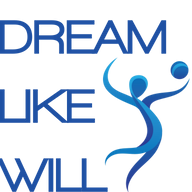 2023 Coach G Memorial Scholarship Application2023 Coach G Memorial Scholarship Application2023 Coach G Memorial Scholarship Application2023 Coach G Memorial Scholarship Application2023 Coach G Memorial Scholarship Application2023 Coach G Memorial Scholarship ApplicationDreamlikewill@yahoo.comwww.dreamlikewill.orgThe 2023 Coach G Memorial Scholarship is available to any graduating student of Francis Howell High School. One or more deserving student(s) will receive $500 or more in scholarships based upon the applications submitted and the criteria set forth.Fill online, Save/Print, and Submit (See below)The 2023 Coach G Memorial Scholarship is available to any graduating student of Francis Howell High School. One or more deserving student(s) will receive $500 or more in scholarships based upon the applications submitted and the criteria set forth.Fill online, Save/Print, and Submit (See below)The 2023 Coach G Memorial Scholarship is available to any graduating student of Francis Howell High School. One or more deserving student(s) will receive $500 or more in scholarships based upon the applications submitted and the criteria set forth.Fill online, Save/Print, and Submit (See below)The 2023 Coach G Memorial Scholarship is available to any graduating student of Francis Howell High School. One or more deserving student(s) will receive $500 or more in scholarships based upon the applications submitted and the criteria set forth.Fill online, Save/Print, and Submit (See below)The 2023 Coach G Memorial Scholarship is available to any graduating student of Francis Howell High School. One or more deserving student(s) will receive $500 or more in scholarships based upon the applications submitted and the criteria set forth.Fill online, Save/Print, and Submit (See below)The 2023 Coach G Memorial Scholarship is available to any graduating student of Francis Howell High School. One or more deserving student(s) will receive $500 or more in scholarships based upon the applications submitted and the criteria set forth.Fill online, Save/Print, and Submit (See below)DateName (Last, first, middle initial)Name (Last, first, middle initial)Name (Last, first, middle initial)Name (Last, first, middle initial)Name (Last, first, middle initial)Name (Last, first, middle initial)Nickname (optional)Street addressStreet addressStreet addressCityCityStateZip codePrimary Phone NumberOther Phone NumberOther Phone NumberOther Phone NumberOther Phone NumberOther Phone NumberEmail addressName of Parent(s) or Guardian(s)Name of Parent(s) or Guardian(s)Name of Parent(s) or Guardian(s)Name of Parent(s) or Guardian(s)Name of Parent(s) or Guardian(s)Name of Parent(s) or Guardian(s)Parent or guardian phone numberParent or guardian phone numberParent or guardian phone numberParent or guardian phone numberParent or guardian phone numberParent or guardian phone numberGuidance counselorGuidance counselorGuidance counselorGuidance counselorGuidance counselorGuidance counselorGPABeing as creative as you would like, use any of the following: an essay, a short story, a song or poem, an art interpretation, a video, a photograph, etc. Choose a method with which you would be comfortable and that you feel would best describe your desires and needs concerning this scholarship. This project should convey why you would like/need to receive this scholarship and inform us how this scholarship will help you in accomplishing your goals for furthering your education. Submit your project along with this application.For Administrative Use Only:Date receivedPreliminary reviewDateSubmitted to committeeDateCriteria Score